QUINCUAGÉSIMO PRIMER PERÍODO ORDINARIO DE SESIONES		OEA/Ser.PDel 10 al 12 de noviembre de 2021	AG/doc.5727/21 rev. 1Ciudad de Guatemala, Guatemala	12 noviembre 2021VIRTUAL		Original: españolINFORME SOBRE EL CUMPLIMIENTO CON EL PAGO DE CUOTAS AL FONDO 
REGULAR DE ACUERDO CON LA RESOLUCIÓN AG/RES. 1757 (XXX-O/00) 
MODIFICADA POR LA RESOLUCIÓN AG/RES. 2157 (XXXV-O/05)Presione sobre el enlace para acceder al Informe sobre el cumplimiento con el pago de cuotas al Fondo Regular	   Presione sobre el enlace para acceder al documento de Recaudación de Cuotas del Fondo Regular 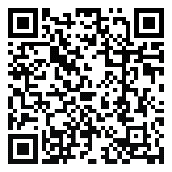 